                                                                                                 проект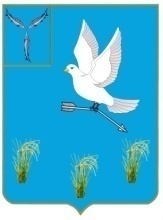 АДМИНИСТРАЦИЯЗАКРЫТОГО АДМИНИСТРАТИВНО - ТЕРРИТОРИАЛЬНОГО ОБРАЗОВАНИЯ   МИХАЙЛОВСКИЙ  САРАТОВСКОЙ ОБЛАСТИПОСТАНОВЛЕНИЕот       декабря   2018 года                                                                               № О внесении изменений в постановление администрации ЗАТО Михайловский Саратовской области от 11.05.2016 года №46 «Об  утверждении административного регламента предоставления муниципальной услуги «Выдача градостроительных планов земельных участков»       В соответствии с Федеральным законом от 6 октября 2003 г. № 131-ФЗ «Об общих принципах организации местного самоуправления в Российской Федерации», Федеральным законом от 03.07.2016 N 373-ФЗ "О внесении изменений в Градостроительный кодекс Российской Федерации, отдельные законодательные акты Российской Федерации в части совершенствования регулирования подготовки, согласования и утверждения документации по планировке территории и обеспечения комплексного и устойчивого развития территорий и признании утратившими силу отдельных положений законодательных актов Российской Федерации", Федеральным законом от 19.07.2018 г. № 204-ФЗ «О внесении изменений в Федеральный закон «Об организации предоставления государственных и муниципальных услуг» в части установления дополнительных гарантий граждан при получении государственных и муниципальных услуг», руководствуясь Уставом городского округа ЗАТО Михайловский Саратовской областиПОСТАНОВЛЯЮ: 1.    Внести изменения в приложение 1 к постановлению администрации ЗАТО Михайловский Саратовской области от 11.05.2016 года № 46  «Об утверждении  административного регламента предоставления муниципальной услуги «Выдача градостроительных планов земельных участков»: 1.1. В разделе I:1.1.1. Пункт 1.2. изложить в новой редакции «1.2. В целях получения градостроительного плана земельного участка правообладатель земельного участка обращается с заявлением в орган местного самоуправления по месту нахождения земельного участка (далее – заявитель).»;1.2. В разделе II:1.2.1. В пункте 2.4. абзац «Срок подготовки и утверждения градостроительного плана земельного участка продлевается в случаеа) направления в соответствии с нормативными правовыми актами субъектов Российской Федерации, муниципальными правовыми актами проекта градостроительного плана земельного участка на рассмотрение на публичных слушаниях на срок, необходимый для организации и проведения публичных слушаний;б) выявления уполномоченными федеральным органом исполнительной власти, органом исполнительной власти субъекта Российской Федерации или органом местного самоуправления противоречий в документах, которые в соответствии с законодательством Российской Федерации, нормативными правовыми актами субъектов Российской Федерации, муниципальными правовыми актами необходимы для выдачи градостроительного плана земельного участка и представлены в указанные уполномоченные органы лицом, обратившимся с заявлением о выдаче градостроительного плана земельного участка, или получены в порядке межведомственного информационного взаимодействия, на срок, необходимый для уточнения соответствующих сведений.» исключить;1.2.2. Пункт 2.5  дополнить абзацами следующего содержания:     «Приказом Минстроя России от 30 декабря 2016г. №1034/пр «Об утверждении свода правил СП 42.13330.2016 «СНиП 2.07.01-89*. Градостроительство. Планировка и застройка городских и сельских поселений»;       Постановлением Правительства Саратовской области от 12 апреля 2017              № 177-П «Об установлении срока использования информации, указанной в градостроительном плане земельного участка».;1.2.3. Пункт 2.8. после слов «перечень документов» дополнить абзацем   следующего содержания «  осуществления действий, в том числе согласований, необходимых для получения муниципальных услуг и связанных с обращением в иные государственные органы, органы местного самоуправления, организации, за исключением получения услуг и получения документов и информации, предоставляемых в результате предоставления таких услуг, включенных в перечни, указанные в части 1 статьи 9 Федерального закона №210-ФЗ;     представления документов и информации, отсутствие и (или) недостоверность которых не указывались при первоначальном отказе в приеме документов, необходимых для предоставления муниципальной услуги, либо в предоставлении муниципальной услуги, за исключением случаев, предусмотренных п.4 ч.1 ст.7 Федерального закона № 210-ФЗ»;1.2.4. Пункт 2.11 изложить  в новой редакции «2.11. Основаниями для отказа в предоставлении муниципальной услуги являются:- обращение с заявлением о выдаче  градостроительного плана земельного участка лица, не являющегося правообладателем земельного участка;- отсутствие утвержденной документации по планировке территории, если в соответствии с Градостроительным кодексом РФ размещение объекта капитального строительства не допускается при отсутствии такой документации.На любой стадии административных процедур до принятия решения о выдаче градостроительных планов земельных участков предоставление муниципальной услуги может быть прекращено по добровольному волеизъявлению заявителя на основании его письменного заявления.»;1.3. В разделе III:1.3.1. последний абзац пункта 3.2. изложить в новой редакции «Максимальный срок выполнения административной процедуры составляет 1 рабочий день.»; 1.3.2. последний абзац пункта 3.3. изложить в новой редакции «Максимальный срок выполнения административной процедуры составляет 7 рабочих дней.1.3.3. Пункт 3.4. изложить в новой редакции «3.4. Основанием для начала административной процедуры является формирование полного пакета документов, необходимого для предоставления муниципальной услуги.Специалист, ответственный за предоставление муниципальной услуги:1) проводит проверку наличия документов, необходимых для принятия решения о предоставлении муниципальной услуги;2) в случае выявления в ходе проверки оснований для отказа в выдаче градостроительного плана земельного участка, установленных в пункте 2.11. Административного регламента, подготавливает уведомление о мотивированном отказе в выдаче заявителю градостроительного плана земельного участка с указанием оснований отказа в предоставлении муниципальной услуги3) в случае не выявления в ходе проверки оснований для отказа в выдаче градостроительного плана земельного участка, установленных в пункте 2.11. Административного регламента, подготавливает градостроительный план земельного участка.Результатом административной процедуры является:подписание градостроительного плана земельного участка.подписание уведомления о мотивированном отказе в выдаче заявителю градостроительного плана земельного участка с указанием оснований отказа в предоставлении муниципальной услугиСпособ фиксации результата административной процедуры:присвоение специалистом, ответственного за предоставление муниципальной услуги, регистрационного номера градостроительному плану земельного участка.регистрация уведомления о мотивированном отказе в выдаче заявителю градостроительного плана земельного участка с указанием оснований отказа в предоставлении муниципальной услугиМаксимальный срок выполнения административной процедуры составляет 18 рабочих дней с момента поступления заявления в орган местного самоуправления.»;1.3.4. Пункт 3.5. изложить в новой редакции «3.5. Основанием для начала административной процедуры является присвоение специалистом, ответственным за прием и регистрацию документов, регистрационного номера градостроительному плану земельного участка или регистрация специалистом уведомления о мотивированном отказе в выдаче градостроительного плана земельного участка в журнале регистрации.Специалист, ответственный за прием и регистрацию документов:уведомляет заявителя о принятом решении по телефону (при наличии номера телефона в заявлении) и выдает ему оформленный градостроительный план земельного участка в двух экземплярах, либо уведомление об отказе в выдаче градостроительного плана земельного участка.В случае отсутствия возможности оперативного вручения заявителю градостроительного плана земельного участка, документы направляются заявителю в день их подписания в зависимости от способа обращения заявителя за предоставлением муниципальной услуги: почтовым отправлением, либо через МФЦ.В случае обращения заявителя за предоставлением муниципальной услуги в электронном виде, он информируется о принятом решении через Единый и региональный порталы.Результатом административной процедуры является:       выдача (направление) заявителю оформленного градостроительного плана земельного участка в двух экземплярах направление уведомления о мотивированном отказе в выдаче градостроительного плана земельного участка.Способом фиксации результата административной процедуры является:роспись заявителя;внесение специалистом, ответственным за прием и регистрацию документов, записи о направлении соответствующего документа посредством почтового отправления непосредственно заявителю с указанием исходящего номера и даты сопроводительного письма и реквизитов заказного почтового отправления;роспись специалиста МФЦ, осуществляющего прием документов, на втором экземпляре сопроводительного письма к документу, направляемому в МФЦ для последующей выдачи заявителю.В качестве результата предоставления муниципальной услуги заявитель по его выбору вправе получить градостроительный план земельного участка в форме электронного документа, подписанного уполномоченным должностным лицом с использованием усиленной квалифицированной электронной подписи независимо от формы или способа обращения за услугой.    Максимальный срок выполнения административной процедуры составляет 2 рабочих дня.»;1.4. В разделе  V:1.4.1. В пункте 5.2:- в подпункте   в)  слова «документов, не предусмотренных» заменить словами «документов или информации либо осуществления действий, представление или осуществление которых не предусмотрено»;- дополнить подпункт к) следующего содержания:«к) требование у заявителя при предоставлении   муниципальной услуги документов или информации, отсутствие и (или) недостоверность которых не указывались при первоначальном отказе в приеме документов, необходимых для предоставления  муниципальной услуги, либо в предоставлении  муниципальной услуги, за исключением случаев, предусмотренных  абзацем  3 пункта 2.8   настоящего регламента. В указанном случае досудебное (внесудебное) обжалование заявителем решений и действий (бездействия) многофункционального центра, работника многофункционального центра возможно в случае, если на многофункциональный центр, решения и действия (бездействие) которого обжалуются, возложена функция по предоставлению соответствующих  муниципальных услуг в полном объеме в порядке, определенном частью 1.3 статьи 16  Федерального закона от 27.07.2010 г. №210-ФЗ «Об организации предоставления государственных и муниципальных услуг.»;1.4.2. Пункт 5.15. дополнить абзацем:«В случае признания жалобы подлежащей удовлетворению в ответе заявителю дается информация о действиях, осуществляемых органом, предоставляющим муниципальную услугу, многофункциональным центром либо организацией, предусмотренной частью 1.1 статьи 16 Федерального закона от 27.07.2010г №210-ФЗ, в целях незамедлительного устранения выявленных нарушений при оказании муниципальной услуги, а также приносятся извинения за доставленные неудобства и указывается информация о дальнейших действиях, которые необходимо совершить заявителю в целях получения муниципальной услуги.         В случае признания жалобы, не подлежащей удовлетворению, в ответе заявителю даются аргументированные разъяснения о причинах принятого решения, а также информация о порядке обжалования принятого решения.». 2. Настоящее постановление подлежит официальному опубликованию.  3.    Контроль за  исполнением настоящего постановления возложить на первого заместителя главы администрации ЗАТО Михайловский Саратовской области Савельева Ю.А.Глава ЗАТО Михайловский Саратовской области                                                                     А.М. Романов